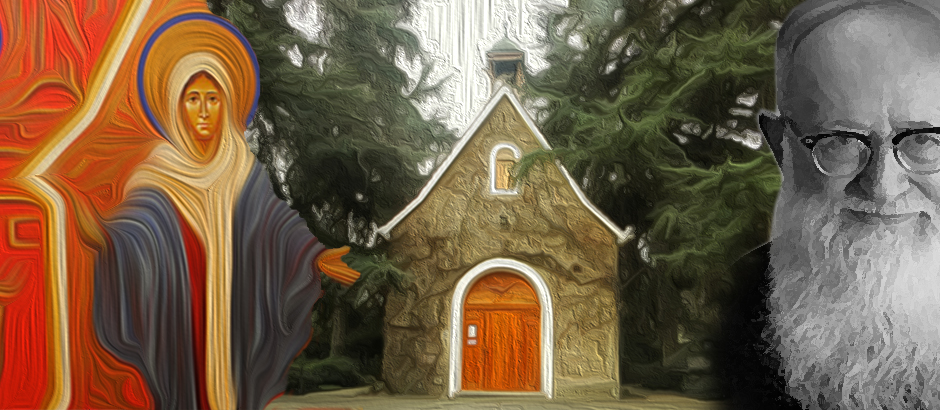 de la FeABRIENDO LA PUERTA DE LA FE“Mira que estoy a la puerta y llamo; si alguno oye mi voz y me abre, entraré ensu casa y cenaré con él y él conmigo”. Apocalipsis 3,20.Con estas hermosas palabras el Señor nos invita , El estáa la puerta de nuestra Casa y golpea para entrar, para habitar en nuestro SantuarioHogar, para compartir la vida de cada uno de nosotros LAS 24 HORAS, porque nosama.Quiere celebrar los signos especiales de su amor que son los sacramentos fu-entes de vida. Nos invita a retomar con nuevo entusiasmo y devoción la eucaristíadominical; a experimentar la paz de una buena confesión, a renovar nuestro bautismo,y el de nuestros hijos; a renovar la gracia del amor esponsal, que se nos regaló en elsacramento del matrimonio  Queremos renovarnos en una nueva conciencia y entrega. Sí justamente HOY desde nuestros Santuarios Hogar,desde nuestros grupos, donde sea que participemos, queremos y necesitamos creceren la FE. Es una excelente oportunidad, aprovechémosla!ablemos de la feSer cristiano es ser una persona de FE, y la fe es un don sobrenatural, una virtudteologal junto con la esperanza y la caridad; es una gracia de Dios. Por eso hay queimplorarla de ‘rodillas’.Cuando Pedro confiesa que Jesús es el Cristo, el Hijo de Dios vivo, Jesús le de-clara que esta revelación no le ha venido “de la carne y de la sangre, sino de mi Padreque está en los cielos” (Mt 16,17). La fe es un don de Dios, una virtud sobrenaturalinfundida por él, “Para dar esta respuesta de la fe es necesaria la gracia de Dios, quese adelanta y nos ayuda, junto con el auxilio interior del Espíritu Santo, que mueve elcorazón, lo dirige a Dios, abre los ojos del espíritu y concede `a todos gusto en aceptary creer la verdad”. (Catecismo p 153).El Actode FEPodemos distinguir:EL ACTO DE FE, EL CONTENIDO DE LA FE Y LA INTENSIDAD DE MI FEel cual es personal, íntimo, subjetivo, es la fe por la cual creo… La fe es un acto hu-mano… creer es un acto auténticamente humano. No es contrario ni a la libertad ni a lainteligencia del hombre depositar la confianza en Dios y adherirse a las verdades porEl contenido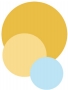 de la Fe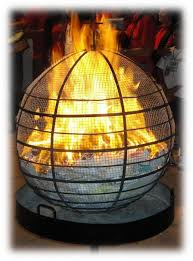 La intensidadde la Feél reveladas. Ya en las relaciones humanas no es contrario a nuestra propia dignidadcreer lo que otras personas nos dicen sobre ellas mismas y sobre sus intenciones, yprestar confianza a sus promesas (como, por ejemplo, cuando un hombre y una mujerse casan), para entrar así en comunión mutua. En la fe, la inteligencia y la voluntadhumanas cooperan con la gracia divina. (Catecismo 154)El cual es objetivo, creemos verdades que nos han sido reveladas y enseñadas. Es lafe en la cual creo, que están contenidas en el CREDO. Cuando profesamos nuestra fe,comenzamos diciendo: “Creo”. La fe es la respuesta del hombre a Dios, el deseo deDios está inscrito en el corazón de toda persona, porque el ser humano ha sido creadopor Dios y para Dios; y Dios no cesa de atraernos hacia sí y sólo en Dios encontrare-mos la verdad y la dicha. Isabel al recibir la visita de María, exulta de gozo y le dice“Feliz tu que has creído, lo que se te ha dicho de parte del Señor”. Lc 1,45“No creemos en las fórmulas, sino en las realidades que estas expresan y que la fenos permite “tocar”. “El acto de fe del creyente no se detiene en el enunciado, sino enla realidad enunciada”. Sin embargo, nos acercamos a estas realidades con la ayudade las formulaciones de la fe. “Estas permiten expresar y transmitir la fe, celebrarla encomunidad, asimilarla y vivir de ella cada vez más”. (Catecismo 170)“Esta fe que hemos recibido de la Iglesia, la guardamos con cuidado, porque sincesar, bajo la acción del Espíritu de Dios, como un contenido de gran valor encerradoen un vaso excelente, rejuvenece y hace rejuvenecer el vaso mismo que la contiene”.(Catecismo 175)Es la fe a la que adhiero, que puede llegar hasta el martirio.En el Hacia el Padre rezamos“Allí para la Iglesia imploraste el Espíritu Santo,que la liberó de las miserias de la mediocridad, y avivó en ella el espíritu de apóstolesy de mártires”. (HP 	)“Hoy es necesario un compromiso eclesial más convencido en favor de una nue-va evangelización para redescubrir la alegría de creer y volver a encontrar el entusi-asmo de comunicar la fe. El compromiso misionero de los creyentes saca fuerza y vigordel descubrimiento cotidiano de su amor, que nunca puede faltar. La fe, en efecto,crece cuando se vive como experiencia de un amor que se recibe y se comunica comoexperiencia de gracia y gozo. Nos hace fecundos, porque ensancha el corazón en laesperanza y permite dar un testimonio fecundo: en efecto, abre el corazón y la mentede los que escuchan para acoger la invitación del Señor a aceptar su Palabra para sersus discípulos. Como afirma san Agustín, los creyentes «se fortalecen creyendo».(SS Benedixto XVI Carta Porta Fidei p.7)EJERCICIOPor eso es importante preguntarme ¿Por qué creo? Si alguienme pregunta tú ¿por qué tienes fe, que le responderías?Compartir en casa esta pregunta,(preguntar a los hijos)luego escribir cada uno su respuesta en un pergamino,y colocarlo en el altar del Santuario Hogar.............................................................................................................................................................................................................................................................................................................................................................................................................................................................................................................................................................................................................................................................................................................................................................................................................................................................................................................................................................................................................................................	LA PUERTA DE LA FE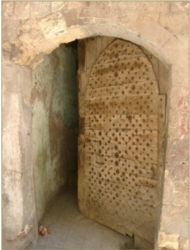 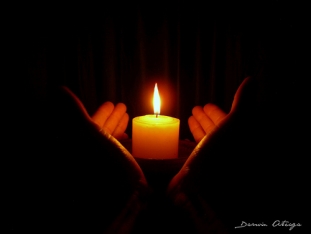 El Santo Padre usa en su carta convocatoriael significativo símbolo de la PUERTA. Comienzadiciendo: «La puerta de la fe» (Hch 14, 27), que in-troduce en la vida de comunión con Dios y permitela entrada en su Iglesia, está siempre abierta paranosotros. Se cruza ese umbral cuando la Palabra deDios se anuncia y el corazón se deja plasmar por lagracia que transforma.Atravesar esa puerta suponeemprender un camino que dura toda la vida”.SS Benedixto XVI Papa emeritoDetengámonos en algunasde estas expresionesPuertasiempre abiertaPREGUNTAS  PARA COMPARTIREn el Santuario Hogar, la Mater me regala la gracia para experimentar cada día lasencilla verdad que Dios es mi Padre, me ama, me perdona, y me necesita. “Aunquecamine por cañadas oscuras, nada temo porque Tu vas conmigo”. Salmo 22Ser un Santuario hogar vivo es estar de corazón el uno en el otro, tener abier-ta la puerta del corazón, tener interés por el otro, acogerlo y sentirse acogido. Y ¿cuan-tas veces está cerrada? ¿Por desilusiones, egoísmo, comodidad, cansancio, apatía?El Padre fundador decía en una de sus conferencias en Bellavista:“El hogar no consiste en el estar el uno al lado del otro, o el uno contra el otro.En este concepto del hogar, se destaca al mismo tiempo su efecto: el hogar regalaacogimiento y seguridad.Quien quiera lograr un hogar, donde el uno está de corazónen el otro, no sólo tiene que recibir acogimiento y seguridad, sino que también debedar acogimiento y seguridad él mismo. Filósofos existencialistas modernos afirmanque la actitud fundamental del hombre es la angustia. El pueblo católico muestra sudesacuerdo y dice que la actitud fundamental del hombre debe ser la tranquilidad,la seguridad y el cobijamiento” PK 1951.PREGUNTAS PARA COMPARTIR¿Cómo podemos abrir más nuestro Santuario Hogar,que también de hogar espiritual a otros?¿Estamos abiertos los unos a los otros,los grandes con los jóvenes y los niños?¿De qué manera podemos tener una actitud más de “Puerta abierta”,de acogida en el trabajo, en el Movimiento, en casa, con los vecinos?..........................	CRUZAR EL UMBRAL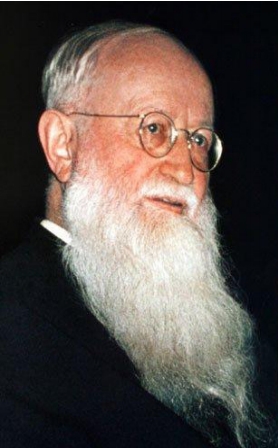 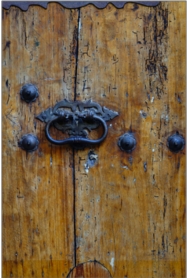 DE LA PUERTA..........Cruzar el umbral ¿no será dar este año Algo más?Algo más de alegría en nuestra vida familiar,Algo más de respeto y dignidad,Algo más de paz y tranquilidad,Algo más de colaboración,Algo más tengo que ceder para ponernosde acuerdo,Algo más de generosidad y ayudaa los que me rodean,Algo más de sencillez y contentocon lo que tenemos,Algo más de “buen trato” y mejorartambién nuestro lenguaje,Algo más de oración en mi Santuario Hogar,Algo más de contribuciones al Capital de gracias?“Seguramente no esperan de mí que me detenga en el tema y les diga algonuevo sobre el Capital de gracias. Sí recordar que la Santísima Virgen entregó todassus fuerzas en la labor de juntar contribuciones al Capital de gracias. Esa fue a lavez su contribución a la redención del mundo. Se asoció a Jesús en la cruz en cali-dad de Colaboradora permanente. Lo hizo misteriosa o místicamente, a través deuna impresionante vida de sacrificio y oración. En todos mis trabajos y planes mefundo y confío en las contribuciones al Capital de gracias de ustedes. Les confiesoque las tareas que las circunstancias me imponen son, en la mayoría de las veces,inhumanas y sobrehumanas. Sinembargo las realizo con la másgrande naturalidad. ¿Por qué?Porque estoy convencido de queme sostiene la corriente que fluyedesde el Santuario, en virtud dela vida de oración y sacrificio deustedes.La Santísima Virgen actu-................ará, pero no sin nosotros. Quer-emos colaborar. Precisamente esaidea de la colaboración dio pie alCapital de gracias. Nada sin no-sotros. Que el misterio de Schoen-statt se nos haga cada vez másclaro... No sólo debemos nutrirnosdel Capital de gracias, sino multi-plicarlo.Sentimos que está naciendoun tiempo nuevo.Pero no queremosser meros espectadores de lo que sedesarrolla en el campo de batalla.No; hemos de descender más de-cididamente a la arena. ¿Cómoluchar en este tremendo combate?Nada sin nosotros. La SantísimaVirgen quiere y debe actuar aquí,pero sólo con nuestra colaboración.Nada sin nosotros.” (PK)................	ATRAVESAR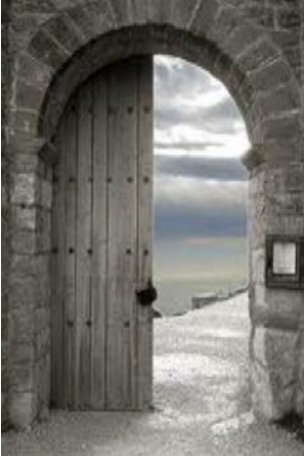 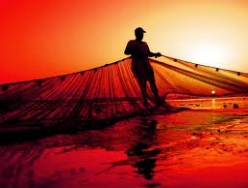 ESA PUERTAConciencia de MISION, con-ciencia de instrumento, con-ciencia de apóstol, ¡¡¡hay queechar las redes!!!“Los primeros cristianos,estaban tan apasionados porsu misión y convencidos deella, que a pesar de ser un in-significante número se atrevíana afirmar:Somos el almadel mundo”… PKDesde nuestro SantuarioHogar, con la fuerza de la Alian-za sellada con nuestra queridaMater, queremos irradiar en ac-ciones concretas esta vida nuevaque se nos ha regalado, en dondesea nos encontremos. Sabemosy experimentamos cada día lafalta de fe que sufre nuestra Pa-tria, el mundo del trabajo, losjóvenes, las familias, y los quellevan responsabilidades mayores.¡Conciencia de MISION, conciencia de instrumento,hay que echar las redes Es aceptar ser enviados a tareas concretas!Un camino posible es llevar una imagen de la Virgen peregrina, desde el Santu-ario Hogar salir con Ella en las manos y llevar su bendición a otros. Somos sus manos,sus pies.Es como si el Padre mismo nos dijera:“Tomen la imagen de la Santísima Virgen y denle un sitio de honor en sushogares.Así sus hogares se convertirán en pequeños santuarios en los cuales esa ima-gen de gracias derrame sus gracias, genere una santa tierra familiar y forme santosmiembros en cada familia”.Y en otra ocasión decía:Nosotros los que estamos en el Movimiento, no podemos dormirnos en loslaureles. La consigna permanente es ¡¡¡coopera!!! La frase Nada sin Ti, significa lomismo…Los más necesarios e importantes son aquellos que de manera continua yen la mayor medida aportan al Capital de gracias, que unen la corriente del corazóny de la sangre a la corriente del corazón y de la sangre del Capital de gracias.¡Conciencia de MISION, conciencia de instrumento,hay que echar las redes!PREGUNTASPARA COMPARTIRLeer las siguentes frases y elegir alguna para colocar en el Santuario Hogar.Cada cierto tiempo se puede cambiar por otra.1. «La puerta de la fe» está siempre abierta para nosotros.2. Debemos descubrir de nuevo el gusto de alimentarnoscon la Palabra de Dios y el Pan de la vida.3. La renovación de la Iglesia es cuestión de fe.4. La fe, en efecto, crece cuando se vive.5. La fe nos hace fecundos, porque ensancha el corazón en la esperanza,y permite dar un testimonio fecundo.6. Hoy como ayer, el Señor nos envía por los caminos del mundopara proclamar su Evangelio a todos los pueblos de la tierra.7. La fe y el amor se necesitan mutuamente.8. No hay fe sin caridad, no hay caridad sin fe.9. ¡Feliz Tú que has creído!10. Lo que el mundo necesita son testigos de la fe.Bibliografía••••Catecismo de la Iglesia CatólicaPorta FideiQue surja el hombre nuevo, Padre José Kentenich.Su Misión nuestra misión. Peter Wolf (Ed.)(Pág. 154)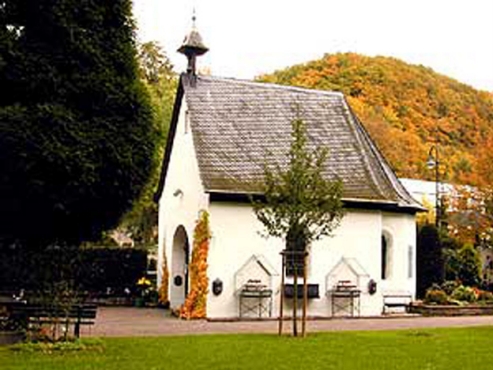 ................